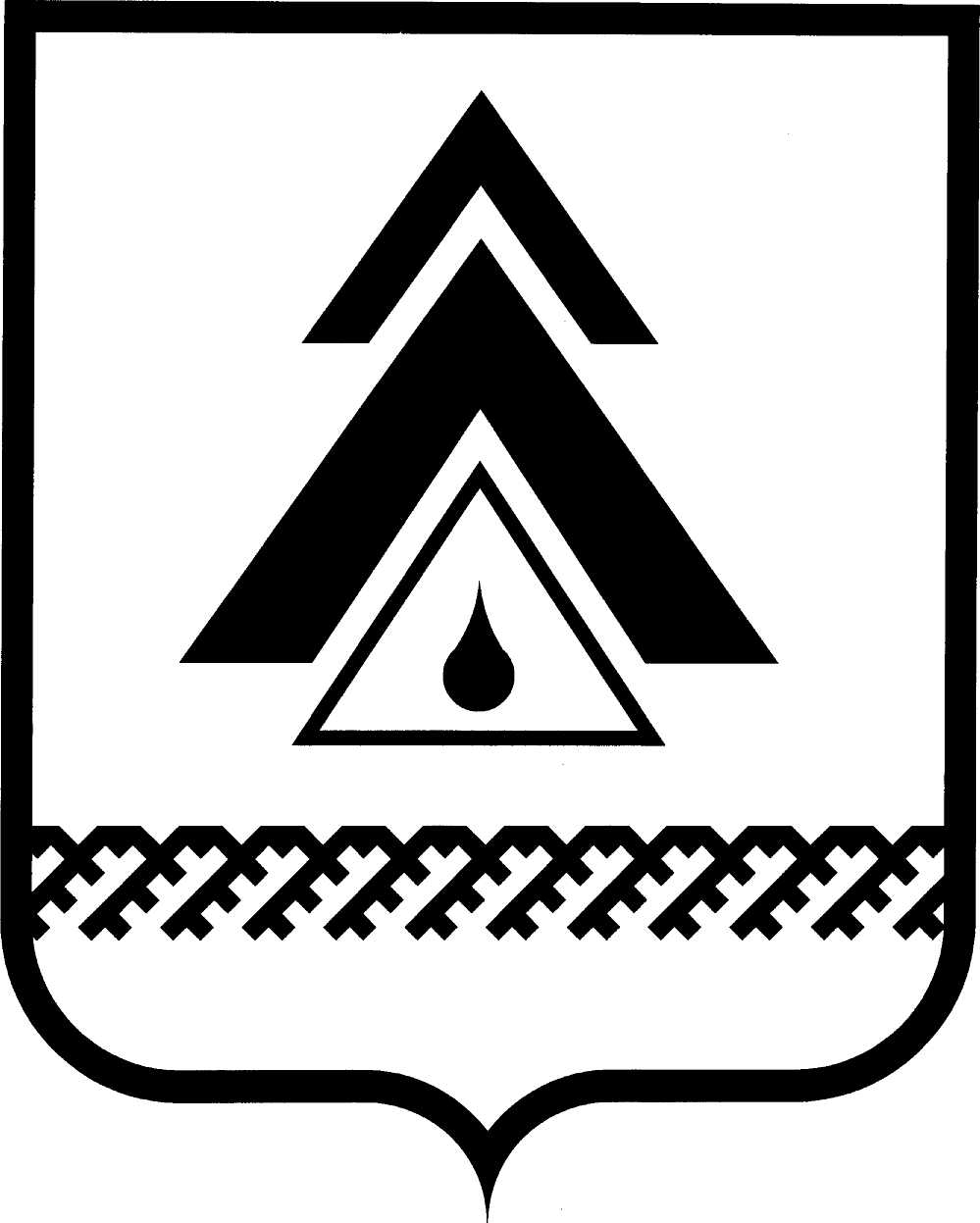 администрация Нижневартовского районаХанты-Мансийского автономного округа – ЮгрыПОСТАНОВЛЕНИЕО внесении изменений в постановление администрации района от 20.07.2012 № 1400 «Об утверждении муниципальной целевой программы «Снижение рисков    и последствий чрезвычайных ситуаций природного и техногенного характера на территории района на 2012–2015 годы» В целях уточнения программных мероприятий, объемов финансирования программных мероприятий:1. Внести изменения в постановление администрации района                    от 20.07.2012 № 1400 «Об утверждении муниципальной целевой программы «Снижение рисков и последствий чрезвычайных ситуаций природного и техногенного характера на территории района на 2012–2015 годы»:1.1. Пункты 3, 4 постановления изложить в новой редакции:«3. Определить общий объем финансирования муниципальной целевой программы за счет средств всех источников финансирования в сумме               27 028,03 тыс. руб., в том числе:за счет средств бюджета района – 9 925,55 тыс. руб. (1 874,55 – софинансирование), городских и сельских поселений района – 2 335,08 тыс. руб.              (2 335,08 тыс. руб. – софинансирование), бюджета автономного округа –                14 767,4 тыс. руб. из них:на 2012 год:бюджет района – 2 163,76 тыс. руб. (222,76 тыс. руб. – софинансирование);бюджет городского поселения Излучинск – 185,09 тыс. руб. (185,09      тыс. руб. − софинансирование); бюджет городского поселения Новоаганск – 482,09 тыс. руб. (482,09    тыс. руб. − софинансирование); бюджет сельского поселения Аган – 66,29 тыс. руб. (66,29 тыс. руб. −          софинансирование); бюджет сельского поселения Покур – 43,78 тыс. руб. (43,78 тыс. руб. − софинансирование); бюджет сельского поселения Вата – 27,04 тыс. руб. (27,04 тыс. руб. −         софинансирование); бюджет сельского поселения Ваховск – 155,65 тыс. руб. (155,65 тыс. руб. − софинансирование); бюджет сельского поселения Зайцева Речка – 66,59 тыс. руб.                      (66,59 тыс. руб. − софинансирование); бюджет сельского поселения Ларьяк – 99,33 тыс. руб. (99,33 тыс. руб. − софинансирование); бюджет округа – 3 399,5 тыс. руб. (2 005,17 тыс. руб. – софинансирование района; 1 394,33 тыс. руб. – софинансирование городских и сельских поселений района);на 2013 год:бюджет района – 3 437,05 тыс. руб. (802,05 тыс. руб. − софинансирование);бюджет городского поселения Излучинск – 96,53 тыс. руб.                       (96,53 тыс. руб. − софинансирование);бюджет городского поселения Новоаганск – 251,42 тыс. руб.                  (251,42 тыс. руб. − софинансирование); бюджет сельского поселения Аган – 34,57 тыс. руб. (34,57 тыс. руб. −          софинансирование); бюджет сельского поселения Покур – 22,83 тыс. руб. (22,83 тыс. руб. − софинансирование); бюджет сельского поселения Вата – 14,10 тыс. руб. (14,10 тыс. руб. −          софинансирование); бюджет сельского поселения Ваховск – 81,17 тыс. руб. (81,17 тыс. руб. − софинансирование); бюджет сельского поселения Зайцева Речка – 34,73 тыс. руб.                      (34,73 тыс. руб. − софинансирование); бюджет сельского поселения Ларьяк – 51,8 тыс. руб. (51,8 тыс. руб. −        софинансирование); бюджет округа – 5 520,6 тыс. руб. (2 888,1 тыс. руб. – софинансирование района; 2 632,5 тыс. руб. – софинансирование городских и сельских поселений района);на 2014 год: бюджет района – 2 579,74 тыс. руб. (849,74 тыс. руб. − софинансирование); бюджет городского поселения Излучинск – 102,27 тыс. руб. (102,27     тыс. руб. − софинансирование); бюджет городского поселения Новоаганск – 266,37 тыс. руб. (266,37    тыс. руб. − софинансирование); бюджет сельского поселения Аган – 36,62 тыс. руб. (36,62 тыс. руб. −   софинансирование); бюджет сельского поселения Покур – 24,19 тыс. руб. (24,19 тыс. руб. − софинансирование); бюджет сельского поселения Вата – 14,94 тыс. руб. (14,94 тыс. руб. −         софинансирование); бюджет сельского поселения Ваховск – 86,0 тыс. руб. (86,0 тыс. руб. − софинансирование); бюджет сельского поселения Зайцева Речка – 36,8 тыс. руб.                      (36,8 тыс. руб. − софинансирование); бюджет сельского поселения Ларьяк – 54,88 тыс. руб. (54,88 тыс. руб. − софинансирование);бюджет округа – 5 847,3 тыс. руб. (3 059,1 тыс. руб. – софинансирование района; 2 788,2 тыс. руб. – софинансирование городских и сельских поселений района);на 2015 год:бюджет района – 1745,0 тыс. руб.Объемы финансирования муниципальной целевой программы могут подлежать корректировке в течение финансового года, исходя из возможностей бюджета округа, бюджета района, бюджетов городских и сельских поселений района.4. Департаменту финансов администрации района (А.И. Кидяева) включить муниципальную целевую программу в перечень целевых программ района на 2012–2014 годы, подлежащих финансированию, для утверждения объемов ассигнований в бюджете района:за счет средств бюджета района:на 2012 год – 2 163,76 тыс. руб.; на 2013 год – 3 437,05 тыс. руб.; на 2014 год – 2 579,74 тыс. руб.; на 2015 год – 1 745,0 тыс. руб.;за счет средств бюджетов поселений:на 2012 год – 1 125,86 тыс. руб.; на 2013 год – 587,15 тыс. руб.; на 2014 год – 622,07 тыс. руб.; за счет средств бюджета округа:на 2012 год – 3 399,5 тыс. руб.;на 2013 год – 5 520,6 тыс. руб.;на 2014 год – 5 847,3 тыс. руб.».1.2. Раздел «Объемы и источники финансирования целевой программы» Паспорта целевой программы и раздел IV. «Обоснование ресурсного обеспечения целевой программы» изложить в новой редакции согласно приложению 1.1.3. Приложение 1 к муниципальной целевой программе «Снижение рисков и последствий чрезвычайных ситуаций природного и техногенного характера на территории района на 2012–2015 годы» изложить в новой редакции согласно приложению 2.2. Комитету экономики администрации района (А.Ю. Бурылов) внести изменения в Реестр муниципальных целевых программ Нижневартовского района.3. Пресс-службе администрации района (А.Н. Королёва) опубликовать постановление в районной газете «Новости Приобья».4. Отделу по информатизации и сетевым ресурсам администрации района (Д.С. Мороз) разместить постановление на официальном веб-сайте администрации района.5. Контроль за выполнением постановления возложить на заместителя главы администрации района по общественной безопасности, муниципальному имуществу и природопользованию А.С. Ковалева.Исполняющий обязанностиглавы администрации района                                                              О.В. ЛипуноваПриложение 1 к постановлениюадминистрации районаот 27.12.2012 № 2617Изменения, которые вносятся в приложение к постановлению администрации района от 20.07.2012 № 1400 «Об утверждении муниципальной целевой программы «Снижение рисков и последствий чрезвычайных ситуаций природного и техногенного характера на территории района на 2012–2015 годы»IV. Обоснование ресурсного обеспечения целевой программыОбщий объем финансирования целевой программы за счет средств всех источников финансирования составляет 27 028,03 тыс. руб., в том числе:за счет средств бюджета района – 9 925,55 тыс. руб., городских и сельских поселений района – 2 335,08 тыс. руб. тыс. руб. (4 209,63 тыс. руб. – софинансирование), бюджет автономного округа – 14 767,4 тыс. руб. из них:на 2012 год:бюджет района – 2 163,76 тыс. руб. (222,76 тыс. руб. – софинансирование);бюджет городского поселения Излучинск – 185,09 тыс. руб. (185,09          тыс. руб. − софинансирование); бюджет городского поселения Новоаганск – 482,09 тыс. руб. (482,09       тыс. руб. − софинансирование); бюджет сельского поселения Аган – 66,29 тыс. руб. (66,29 тыс. руб. −          софинансирование); бюджет сельского поселения Покур – 43,78 тыс. руб. (43,78 тыс. руб. − софинансирование); бюджет сельского поселения Вата – 27,04 тыс. руб. (27,04 тыс. руб. −         софинансирование); бюджет сельского поселения Ваховск – 155,65 тыс. руб. (155,65 тыс. руб. − софинансирование); бюджет сельского поселения Зайцева Речка – 66,59 тыс. руб. (66,59          тыс. руб. − софинансирование); бюджет сельского поселения Ларьяк – 99,33 тыс. руб. (99,33 тыс. руб. − софинансирование); бюджет округа – 3 399,5 тыс. руб. (2 005,17 тыс. руб. – софинансирование района; 1 394,33 тыс. руб. – софинансирование городских и сельских поселений района);на 2013 год:бюджет района – 3 437,05 тыс. руб. (802,05 тыс. руб. − софинансирование);бюджет городского поселения Излучинск – 96,53 тыс. руб. (96,53             тыс. руб. − софинансирование);бюджет городского поселения Новоаганск – 251,42 тыс. руб. (251,42          тыс. руб. − софинансирование); бюджет сельского поселения Аган – 34,57 тыс. руб. (34,57 тыс. руб. −         софинансирование); бюджет сельского поселения Покур – 22,83 тыс. руб. (22,83 тыс. руб. − софинансирование); бюджет сельского поселения Вата – 14,10 тыс. руб. (14,10 тыс. руб. −        софинансирование); бюджет сельского поселения Ваховск – 81,17 тыс. руб. (81,17 тыс. руб. − софинансирование); бюджет сельского поселения Зайцева Речка – 34,73 тыс. руб. (34,73         тыс. руб. − софинансирование); бюджет сельского поселения Ларьяк – 51,8 тыс. руб. (51,8 тыс. руб. −          софинансирование); бюджет округа – 5 520,6 тыс. руб. (2 888,1 тыс. руб. – софинансирование района; 2 632,5 тыс. руб. – софинансирование городских и сельских поселений района);на 2014 год: бюджет района – 2 579,74 тыс. руб. (849,74 тыс. руб. − софинансирование); бюджет городского поселения Излучинск – 102,27 тыс. руб. (102,27         тыс. руб. − софинансирование); бюджет городского поселения Новоаганск – 266,37 тыс. руб. (266,37         тыс. руб. − софинансирование); бюджет сельского поселения Аган – 36,62 тыс. руб. (36,62 тыс. руб. −      софинансирование); бюджет сельского поселения Покур – 24,19 тыс. руб. (24,19 тыс. руб. − софинансирование); бюджет сельского поселения Вата – 14,94 тыс. руб. (14,94 тыс. руб. −       софинансирование); бюджет сельского поселения Ваховск – 86,0 тыс. руб. (86,0 тыс. руб. − софинансирование); бюджет сельского поселения Зайцева Речка – 36,8 тыс. руб. (36,8         тыс. руб. − софинансирование); бюджет сельского поселения Ларьяк – 54,88 тыс. руб. (54,88 тыс. руб. − софинансирование);бюджет округа – 5 847,3 тыс. руб. (3 059,1 – софинансирование района;           2 788,2 тыс. руб. – софинансирование городских и сельских поселений района);на 2015 год:бюджет района – 1745,0 тыс. руб.Источником финансирования целевой программы являются бюджет района, бюджеты городских и сельских поселений района и бюджет автономного округа.Объемы финансирования целевой программы могут подлежать корректировке в течение финансового года, исходя из возможностей бюджета округа     и бюджета района.Средства бюджета округа поступают по условиям соглашения «О предоставлении субсидии из бюджета Ханты-Мансийского автономного округа – Югры муниципальным образованиям Ханты-Мансийского автономного округа – Югры на страхование муниципального имущества» от 29.03.2012, заключенного между Департаментом по управлению государственным имуществом Ханты-Мансийского автономного округа – Югры и муниципальным районом в виде субсидии муниципальному району, включая субсидию муниципальным образованиям – городским и сельским поселениям в границах территории муниципального района, в соответствии с постановлением Правительства Ханты-Мансийского автономного округа – Югры от 29.12.2011 № 516-п «О целевой программе Ханты-Мансийского автономного округа – Югры «Снижение рисков и смягчение последствий чрезвычайных ситуаций природного и техногенного характера в Ханты-Мансийском автономном округе – Югре на 2012–2014 годы и на период до 2016 года». Доля софинансирования из бюджета автономного округа расходов на страхование муниципального имущества устанавливается в размере 90 процентов.Средства бюджета округа на софинансирование расходных обязательств по страхованию муниципального имущества городскими и сельскими поселениями в границах территории муниципального района предоставляются муниципальным районом городским и сельским поселениям в виде межбюджетных трансфертов в рамках заключенных Соглашений о предоставлении межбюджетных трансфертов из бюджета района муниципальным образованиям на софинансирование расходных обязательств по страхованию муниципального имущества.Объемы финансирования по годам и мероприятиям приведены в приложении 1 к целевой программе.».Приложение 2 к постановлениюадминистрации районаот 27.12.2012 № 2617«Приложение 1 к муниципальной целевой программе «Снижение рисков и последствий чрезвычайных ситуаций природного и техногенного характера на территории района на 2012–2015 годы»Перечень основных программных мероприятий муниципальной целевой программы района «Снижение рисков и последствий чрезвычайных ситуаций природного и техногенного характера на территории района на 2012–2015 годы».».от 27.12.2012г. Нижневартовск№ 2617          «Объемы и источники финансирования целевой программы 27 028,03 тыс. руб., в том числе:за счет средств бюджета района – 9 925,55 тыс. руб., городских и сельских поселений района – 2 335,08 тыс. руб. тыс. руб. (4 209,63 тыс. руб. – софинансирование), бюджет автономного округа – 14 767,4 тыс. руб. из них:на 2012 год:бюджет района – 2 163,76 тыс. руб. (222,76 тыс. руб. – софинансирование);бюджет городского поселения Излучинск – 185,09 тыс. руб. (185,09 тыс. руб. − софинансирование); бюджет городского поселения Новоаганск – 482,09 тыс. руб. (482,09 тыс. руб. − софинансирование); бюджет сельского поселения Аган – 66,29 тыс. руб. (66,29 тыс. руб. − софинансирование); бюджет сельского поселения Покур – 43,78 тыс. руб. (43,78 тыс. руб. − софинансирование); бюджет сельского поселения Вата – 27,04 тыс. руб. (27,04 тыс. руб. − софинансирование); бюджет сельского поселения Ваховск – 155,65 тыс. руб. (155,65 тыс. руб. − софинансирование); бюджет сельского поселения Зайцева Речка – 66,59 тыс. руб. (66,59 тыс. руб. − софинансирование); бюджет сельского поселения Ларьяк – 99,33 тыс. руб. (99,33 тыс. руб. − софинансирование); бюджет округа – 3 399,5 тыс. руб. (2 005,17 тыс. руб. – софинансирование района;             1 394,33 тыс. руб. – софинансирование городских и сельских поселений района);на 2013 год:бюджет района – 3 437,05 тыс. руб. (802,05 тыс. руб. − софинансирование);бюджет городского поселения Излучинск – 96,53 тыс. руб. (96,53 тыс. руб. − софинансирование);бюджет городского поселения Новоаганск – 251,42 тыс. руб. (251,42 тыс. руб. − софинансирование); бюджет сельского поселения Аган – 34,57 тыс. руб. (34,57 тыс. руб. − софинансирование); бюджет сельского поселения Покур – 22,83 тыс. руб. (22,83 тыс. руб. − софинансирование); бюджет сельского поселения Вата – 14,10 тыс. руб. (14,10 тыс. руб. − софинансирование); бюджет сельского поселения Ваховск – 81,17 тыс. руб. (81,17 тыс. руб. − софинансирование); бюджет сельского поселения Зайцева Речка – 34,73 тыс. руб. (34,73 тыс. руб. − софинансирование); бюджет сельского поселения Ларьяк – 51,8 тыс. руб. (51,8 тыс. руб. − софинансирование); бюджет округа – 5 520,6 тыс. руб. (2 888,1 тыс. руб. – софинансирование района; 2 632,5 тыс. руб. – софинансирование городских и сельских поселений района);на 2014 год: бюджет района – 2 579,74 тыс. руб. (849,74 тыс. руб. − софинансирование); бюджет городского поселения Излучинск – 102,27 тыс. руб. (102,27 тыс. руб. − софинансирование); бюджет городского поселения Новоаганск – 266,37 тыс. руб. (266,37 тыс. руб. − софинансирование); бюджет сельского поселения Аган – 36,62 тыс. руб. (36,62 тыс. руб. − софинансирование); бюджет сельского поселения Покур – 24,19 тыс. руб. (24,19 тыс. руб. − софинансирование); бюджет сельского поселения Вата – 14,94 тыс. руб. (14,94 тыс. руб. − софинансирование); бюджет сельского поселения Ваховск – 86,0 тыс. руб. (86,0 тыс. руб. − софинансирование); бюджет сельского поселения Зайцева Речка – 36,8 тыс. руб. (36,8 тыс. руб. − софинансирование); бюджет сельского поселения Ларьяк – 54,88 тыс. руб. (54,88 тыс. руб. − софинансирование);бюджет округа – 5 847,3 тыс. руб. (3 059,1 тыс. руб. – софинансирование района; 2 788,2 тыс. руб. – софинансирование городских и сельских поселений района);на 2015 год:бюджет района – 1745,0 тыс. руб.Объемы финансирования целевой программы могут подлежать корректировке в течение финансового года, исходя из возможностей бюджета округа, бюджета района и бюджетов городских и сельских поселений.Средства бюджета округа поступают по условиям соглашения «О предоставлении субсидии из бюджета Ханты-Мансийского автономного округа – Югры муниципальным образованиям Ханты-Мансийского автономного округа – Югры на страхование муниципального имущества» от 29.03.2012, заключенного между Департаментом по управлению государственным имуществом Ханты-Мансийского автономного округа – Югры и муниципальным районом в виде субсидии муниципальному району, включая субсидию муниципальным образованиям – городским и сельским поселениям в границах территории муниципального района, в соответствии с постановлением Правительства Ханты-Мансийского автономного округа – Югры       от 29.12.2011 № 516-п «О целевой программе Ханты-Мансийского автономного округа – Югры «Снижение рисков и смягчение последствий чрезвычайных ситуаций природного и техногенного характера в Ханты-Мансийском автономном округе – Югре        на 2012–2014 годы и на период до 2016 года». Доля софинансирования из бюджета автономного округа расходов на страхование муниципального имущества устанавливается в размере 90 процентов.Средства бюджета округа на софинансирование расходных обязательств по страхованию муниципального имущества городскими и сельскими поселениями в границах территории муниципального района предоставляются муниципальным районом городским и сельским поселениям района в виде межбюджетных трансфертов в рамках заключенных Соглашений о предоставлении межбюджетных трансфертов из бюджета района муниципальным образованиям на софинансирование расходных обязательств по страхованию муниципального имущества.№ п/пМероприятия ПрограммыИсполнитель(соисполнитель)Исполнитель(соисполнитель)Исполнитель(соисполнитель)Срок выполненияСрок выполненияСрок выполненияСрок выполненияФинансовые затраты на реализацию (тыс. руб.)Финансовые затраты на реализацию (тыс. руб.)Финансовые затраты на реализацию (тыс. руб.)Финансовые затраты на реализацию (тыс. руб.)Финансовые затраты на реализацию (тыс. руб.)Финансовые затраты на реализацию (тыс. руб.)Финансовые затраты на реализацию (тыс. руб.)Финансовые затраты на реализацию (тыс. руб.)Финансовые затраты на реализацию (тыс. руб.)Финансовые затраты на реализацию (тыс. руб.)Финансовые затраты на реализацию (тыс. руб.)Финансовые затраты на реализацию (тыс. руб.)Финансовые затраты на реализацию (тыс. руб.)Финансовые затраты на реализацию (тыс. руб.)Финансовые затраты на реализацию (тыс. руб.)Финансовые затраты на реализацию (тыс. руб.)Финансовые затраты на реализацию (тыс. руб.)Источники ФинансированияИсточники ФинансированияИсточники ФинансированияИсточники Финансирования№ п/пМероприятия ПрограммыИсполнитель(соисполнитель)Исполнитель(соисполнитель)Исполнитель(соисполнитель)Срок выполненияСрок выполненияСрок выполненияСрок выполнениявсеговсеговсегов том числев том числев том числев том числев том числев том числев том числев том числеИсточники ФинансированияИсточники ФинансированияИсточники ФинансированияИсточники Финансирования№ п/пМероприятия ПрограммыИсполнитель(соисполнитель)Исполнитель(соисполнитель)Исполнитель(соисполнитель)Срок выполненияСрок выполненияСрок выполненияСрок выполнениявсеговсеговсего2012 год2012 год2013 год2013 год2013 год2014 год2014 год2014 год2015год2015год2015год2015год2015год2015годИсточники ФинансированияИсточники ФинансированияИсточники ФинансированияИсточники ФинансированияI. Цель – защита населения и территории района от угроз чрезвычайных ситуаций природного и техногенного характераI. Цель – защита населения и территории района от угроз чрезвычайных ситуаций природного и техногенного характераI. Цель – защита населения и территории района от угроз чрезвычайных ситуаций природного и техногенного характераI. Цель – защита населения и территории района от угроз чрезвычайных ситуаций природного и техногенного характераI. Цель – защита населения и территории района от угроз чрезвычайных ситуаций природного и техногенного характераI. Цель – защита населения и территории района от угроз чрезвычайных ситуаций природного и техногенного характераI. Цель – защита населения и территории района от угроз чрезвычайных ситуаций природного и техногенного характераI. Цель – защита населения и территории района от угроз чрезвычайных ситуаций природного и техногенного характераI. Цель – защита населения и территории района от угроз чрезвычайных ситуаций природного и техногенного характераI. Цель – защита населения и территории района от угроз чрезвычайных ситуаций природного и техногенного характераI. Цель – защита населения и территории района от угроз чрезвычайных ситуаций природного и техногенного характераI. Цель – защита населения и территории района от угроз чрезвычайных ситуаций природного и техногенного характераI. Цель – защита населения и территории района от угроз чрезвычайных ситуаций природного и техногенного характераI. Цель – защита населения и территории района от угроз чрезвычайных ситуаций природного и техногенного характераI. Цель – защита населения и территории района от угроз чрезвычайных ситуаций природного и техногенного характераI. Цель – защита населения и территории района от угроз чрезвычайных ситуаций природного и техногенного характераI. Цель – защита населения и территории района от угроз чрезвычайных ситуаций природного и техногенного характераI. Цель – защита населения и территории района от угроз чрезвычайных ситуаций природного и техногенного характераI. Цель – защита населения и территории района от угроз чрезвычайных ситуаций природного и техногенного характераI. Цель – защита населения и территории района от угроз чрезвычайных ситуаций природного и техногенного характераI. Цель – защита населения и территории района от угроз чрезвычайных ситуаций природного и техногенного характераI. Цель – защита населения и территории района от угроз чрезвычайных ситуаций природного и техногенного характераI. Цель – защита населения и территории района от угроз чрезвычайных ситуаций природного и техногенного характераI. Цель – защита населения и территории района от угроз чрезвычайных ситуаций природного и техногенного характераI. Цель – защита населения и территории района от угроз чрезвычайных ситуаций природного и техногенного характераI. Цель – защита населения и территории района от угроз чрезвычайных ситуаций природного и техногенного характераI. Цель – защита населения и территории района от угроз чрезвычайных ситуаций природного и техногенного характераI. Цель – защита населения и территории района от угроз чрезвычайных ситуаций природного и техногенного характераI. Цель – защита населения и территории района от угроз чрезвычайных ситуаций природного и техногенного характераI. Цель – защита населения и территории района от угроз чрезвычайных ситуаций природного и техногенного характера1. Задача – создание надлежащей защиты сельских населенных пунктов, не являющихся муниципальными образованиями от чрезвычайных ситуаций природного и техногенного характера1. Задача – создание надлежащей защиты сельских населенных пунктов, не являющихся муниципальными образованиями от чрезвычайных ситуаций природного и техногенного характера1. Задача – создание надлежащей защиты сельских населенных пунктов, не являющихся муниципальными образованиями от чрезвычайных ситуаций природного и техногенного характера1. Задача – создание надлежащей защиты сельских населенных пунктов, не являющихся муниципальными образованиями от чрезвычайных ситуаций природного и техногенного характера1. Задача – создание надлежащей защиты сельских населенных пунктов, не являющихся муниципальными образованиями от чрезвычайных ситуаций природного и техногенного характера1. Задача – создание надлежащей защиты сельских населенных пунктов, не являющихся муниципальными образованиями от чрезвычайных ситуаций природного и техногенного характера1. Задача – создание надлежащей защиты сельских населенных пунктов, не являющихся муниципальными образованиями от чрезвычайных ситуаций природного и техногенного характера1. Задача – создание надлежащей защиты сельских населенных пунктов, не являющихся муниципальными образованиями от чрезвычайных ситуаций природного и техногенного характера1. Задача – создание надлежащей защиты сельских населенных пунктов, не являющихся муниципальными образованиями от чрезвычайных ситуаций природного и техногенного характера1. Задача – создание надлежащей защиты сельских населенных пунктов, не являющихся муниципальными образованиями от чрезвычайных ситуаций природного и техногенного характера1. Задача – создание надлежащей защиты сельских населенных пунктов, не являющихся муниципальными образованиями от чрезвычайных ситуаций природного и техногенного характера1. Задача – создание надлежащей защиты сельских населенных пунктов, не являющихся муниципальными образованиями от чрезвычайных ситуаций природного и техногенного характера1. Задача – создание надлежащей защиты сельских населенных пунктов, не являющихся муниципальными образованиями от чрезвычайных ситуаций природного и техногенного характера1. Задача – создание надлежащей защиты сельских населенных пунктов, не являющихся муниципальными образованиями от чрезвычайных ситуаций природного и техногенного характера1. Задача – создание надлежащей защиты сельских населенных пунктов, не являющихся муниципальными образованиями от чрезвычайных ситуаций природного и техногенного характера1. Задача – создание надлежащей защиты сельских населенных пунктов, не являющихся муниципальными образованиями от чрезвычайных ситуаций природного и техногенного характера1. Задача – создание надлежащей защиты сельских населенных пунктов, не являющихся муниципальными образованиями от чрезвычайных ситуаций природного и техногенного характера1. Задача – создание надлежащей защиты сельских населенных пунктов, не являющихся муниципальными образованиями от чрезвычайных ситуаций природного и техногенного характера1. Задача – создание надлежащей защиты сельских населенных пунктов, не являющихся муниципальными образованиями от чрезвычайных ситуаций природного и техногенного характера1. Задача – создание надлежащей защиты сельских населенных пунктов, не являющихся муниципальными образованиями от чрезвычайных ситуаций природного и техногенного характера1. Задача – создание надлежащей защиты сельских населенных пунктов, не являющихся муниципальными образованиями от чрезвычайных ситуаций природного и техногенного характера1. Задача – создание надлежащей защиты сельских населенных пунктов, не являющихся муниципальными образованиями от чрезвычайных ситуаций природного и техногенного характера1. Задача – создание надлежащей защиты сельских населенных пунктов, не являющихся муниципальными образованиями от чрезвычайных ситуаций природного и техногенного характера1. Задача – создание надлежащей защиты сельских населенных пунктов, не являющихся муниципальными образованиями от чрезвычайных ситуаций природного и техногенного характера1. Задача – создание надлежащей защиты сельских населенных пунктов, не являющихся муниципальными образованиями от чрезвычайных ситуаций природного и техногенного характера1. Задача – создание надлежащей защиты сельских населенных пунктов, не являющихся муниципальными образованиями от чрезвычайных ситуаций природного и техногенного характера1. Задача – создание надлежащей защиты сельских населенных пунктов, не являющихся муниципальными образованиями от чрезвычайных ситуаций природного и техногенного характера1. Задача – создание надлежащей защиты сельских населенных пунктов, не являющихся муниципальными образованиями от чрезвычайных ситуаций природного и техногенного характера1. Задача – создание надлежащей защиты сельских населенных пунктов, не являющихся муниципальными образованиями от чрезвычайных ситуаций природного и техногенного характера1. Задача – создание надлежащей защиты сельских населенных пунктов, не являющихся муниципальными образованиями от чрезвычайных ситуаций природного и техногенного характера1.1.Приобретение пожарно-тех-нического инвентаряуправление по делам гражданской обороны и чрезвычайным ситуациям администрации районауправление по делам гражданской обороны и чрезвычайным ситуациям администрации районауправление по делам гражданской обороны и чрезвычайным ситуациям администрации района2012−2015годы2012−2015годы2012−2015годы2012−2015годы615,0615,0615,0395,0395,070,070,070,070,070,070,070,070,080,080,080,080,0всего, в том числе:всего, в том числе:всего, в том числе:всего, в том числе:1.1.Приобретение пожарно-тех-нического инвентаряуправление по делам гражданской обороны и чрезвычайным ситуациям администрации районауправление по делам гражданской обороны и чрезвычайным ситуациям администрации районауправление по делам гражданской обороны и чрезвычайным ситуациям администрации района2012−2015годы2012−2015годы2012−2015годы2012−2015годы615,0615,0615,0395,0395,070,070,070,070,070,070,070,070,080,080,080,080,0бюджет районабюджет районабюджет районабюджет района1.2.Приобретение горюче-сма-зочных материалов на паводковый и противопожарный периодыуправление по делам гражданской обороны и чрезвычайным ситуациям администрации районауправление по делам гражданской обороны и чрезвычайным ситуациям администрации районауправление по делам гражданской обороны и чрезвычайным ситуациям администрации района2012−2015годы2012−2015годы2012−2015годы2012−2015годы10,010,010,010,010,00,00,00,00,00,00,00,00,00,00,00,00,0всего, в том числе:всего, в том числе:всего, в том числе:всего, в том числе:1.2.Приобретение горюче-сма-зочных материалов на паводковый и противопожарный периодыуправление по делам гражданской обороны и чрезвычайным ситуациям администрации районауправление по делам гражданской обороны и чрезвычайным ситуациям администрации районауправление по делам гражданской обороны и чрезвычайным ситуациям администрации района2012−2015годы2012−2015годы2012−2015годы2012−2015годы10,010,010,010,010,00,00,00,00,00,00,00,00,00,00,00,00,0бюджет районабюджет районабюджет районабюджет района1.3.Приобретение специальной одежды для сезонных рабочих по тушению лесных пожаровуправление по делам гражданской обороны и чрезвычайным ситуациям администрации районауправление по делам гражданской обороны и чрезвычайным ситуациям администрации районауправление по делам гражданской обороны и чрезвычайным ситуациям администрации района2012−2015годы2012−2015годы2012−2015годы2012−2015годы68,068,068,013,013,020,015,015,015,015,015,015,015,020,020,020,020,0всего, в том числе:всего, в том числе:всего, в том числе:всего, в том числе:1.3.Приобретение специальной одежды для сезонных рабочих по тушению лесных пожаровуправление по делам гражданской обороны и чрезвычайным ситуациям администрации районауправление по делам гражданской обороны и чрезвычайным ситуациям администрации районауправление по делам гражданской обороны и чрезвычайным ситуациям администрации района2012−2015годы2012−2015годы2012−2015годы2012−2015годы68,068,068,013,013,020,015,015,015,015,015,015,015,020,020,020,020,0бюджет районабюджет районабюджет районабюджет района1.4.Содержание сезонных рабочих по тушению лесных пожаровуправление по делам гражданской обороны и чрезвычайным ситуациям администрации районауправление по делам гражданской обороны и чрезвычайным ситуациям администрации районауправление по делам гражданской обороны и чрезвычайным ситуациям администрации района2012−2015годы2012−2015годы2012−2015годы2012−2015годы1011,11011,11011,1271,1271,1240,0250,0250,0250,0250,0250,0250,0250,0250,0250,0250,0250,0всего, в том числе:всего, в том числе:всего, в том числе:всего, в том числе:1.4.Содержание сезонных рабочих по тушению лесных пожаровуправление по делам гражданской обороны и чрезвычайным ситуациям администрации районауправление по делам гражданской обороны и чрезвычайным ситуациям администрации районауправление по делам гражданской обороны и чрезвычайным ситуациям администрации района2012−2015годы2012−2015годы2012−2015годы2012−2015годы1011,11011,11011,1271,1271,1240,0250,0250,0250,0250,0250,0250,0250,0250,0250,0250,0250,0бюджет районабюджет районабюджет районабюджет района1.5.Ремонт и техническое обслуживание источников противопожарного водоснабженияуправление по делам гражданской обороны и чрезвычайным ситуациям администрации районауправление по делам гражданской обороны и чрезвычайным ситуациям администрации районауправление по делам гражданской обороны и чрезвычайным ситуациям администрации района2013−2015годы2013−2015годы2013−2015годы2013−2015годы100,0100,0100,00,00,050,030,030,030,030,030,030,030,020,020,020,020,0всего, в том числе:всего, в том числе:всего, в том числе:всего, в том числе:1.5.Ремонт и техническое обслуживание источников противопожарного водоснабженияуправление по делам гражданской обороны и чрезвычайным ситуациям администрации районауправление по делам гражданской обороны и чрезвычайным ситуациям администрации районауправление по делам гражданской обороны и чрезвычайным ситуациям администрации района2013−2015годы2013−2015годы2013−2015годы2013−2015годы100,0100,0100,00,00,050,030,030,030,030,030,030,030,020,020,020,020,0бюджет районабюджет районабюджет районабюджет района1.6.Поддержание противопожарных разрывов и минерализованных полосуправление по делам гражданской обороны и чрезвычайным ситуациям администрации районауправление по делам гражданской обороны и чрезвычайным ситуациям администрации районауправление по делам гражданской обороны и чрезвычайным ситуациям администрации района2012−2015годы2012−2015годы2012−2015годы2012−2015годы640,0640,0640,0200,0200,0140,0150,0150,0150,0150,0150,0150,0150,0150,0150,0150,0150,0всего, в том числе:всего, в том числе:всего, в том числе:всего, в том числе:1.6.Поддержание противопожарных разрывов и минерализованных полосуправление по делам гражданской обороны и чрезвычайным ситуациям администрации районауправление по делам гражданской обороны и чрезвычайным ситуациям администрации районауправление по делам гражданской обороны и чрезвычайным ситуациям администрации района2012−2015годы2012−2015годы2012−2015годы2012−2015годы640,0640,0640,0200,0200,0140,0150,0150,0150,0150,0150,0150,0150,0150,0150,0150,0150,0бюджет районабюджет районабюджет районабюджет района1.7.Техническое обслуживание системы оповещенияуправление по делам гражданской обороны и чрезвычайным ситуациям администрации районауправление по делам гражданской обороны и чрезвычайным ситуациям администрации районауправление по делам гражданской обороны и чрезвычайным ситуациям администрации района2013−2015годы2013−2015годы2013−2015годы2013−2015годы360,0360,0360,00,00,0100,0125,0125,0125,0125,0125,0125,0125,0135,0135,0135,0135,0всего, в том числе:всего, в том числе:всего, в том числе:всего, в том числе:1.7.Техническое обслуживание системы оповещенияуправление по делам гражданской обороны и чрезвычайным ситуациям администрации районауправление по делам гражданской обороны и чрезвычайным ситуациям администрации районауправление по делам гражданской обороны и чрезвычайным ситуациям администрации района2013−2015годы2013−2015годы2013−2015годы2013−2015годы360,0360,0360,00,00,0100,0125,0125,0125,0125,0125,0125,0125,0135,0135,0135,0135,0бюджет районабюджет районабюджет районабюджет района2. Задача – обеспечение работников администрации района средствами индивидуальной защиты2. Задача – обеспечение работников администрации района средствами индивидуальной защиты2. Задача – обеспечение работников администрации района средствами индивидуальной защиты2. Задача – обеспечение работников администрации района средствами индивидуальной защиты2. Задача – обеспечение работников администрации района средствами индивидуальной защиты2. Задача – обеспечение работников администрации района средствами индивидуальной защиты2. Задача – обеспечение работников администрации района средствами индивидуальной защиты2. Задача – обеспечение работников администрации района средствами индивидуальной защиты2. Задача – обеспечение работников администрации района средствами индивидуальной защиты2. Задача – обеспечение работников администрации района средствами индивидуальной защиты2. Задача – обеспечение работников администрации района средствами индивидуальной защиты2. Задача – обеспечение работников администрации района средствами индивидуальной защиты2. Задача – обеспечение работников администрации района средствами индивидуальной защиты2. Задача – обеспечение работников администрации района средствами индивидуальной защиты2. Задача – обеспечение работников администрации района средствами индивидуальной защиты2. Задача – обеспечение работников администрации района средствами индивидуальной защиты2. Задача – обеспечение работников администрации района средствами индивидуальной защиты2. Задача – обеспечение работников администрации района средствами индивидуальной защиты2. Задача – обеспечение работников администрации района средствами индивидуальной защиты2. Задача – обеспечение работников администрации района средствами индивидуальной защиты2. Задача – обеспечение работников администрации района средствами индивидуальной защиты2. Задача – обеспечение работников администрации района средствами индивидуальной защиты2. Задача – обеспечение работников администрации района средствами индивидуальной защиты2. Задача – обеспечение работников администрации района средствами индивидуальной защиты2. Задача – обеспечение работников администрации района средствами индивидуальной защиты2. Задача – обеспечение работников администрации района средствами индивидуальной защиты2. Задача – обеспечение работников администрации района средствами индивидуальной защиты2. Задача – обеспечение работников администрации района средствами индивидуальной защиты2. Задача – обеспечение работников администрации района средствами индивидуальной защиты2. Задача – обеспечение работников администрации района средствами индивидуальной защиты2.1.Приобретение средств индивидуальной защиты для работников администрации районауправление по делам гражданской обороны и чрезвычайным ситуациям администрации районауправление по делам гражданской обороны и чрезвычайным ситуациям администрации районауправление по делам гражданской обороны и чрезвычайным ситуациям администрации района2012−2015 годы2012−2015 годы2012−2015 годы2012−2015 годы400,0400,0400,0100,0100,0100,0100,0100,0100,0100,0100,0100,0100,0100,0100,0100,0100,0всего, в том числе:всего, в том числе:всего, в том числе:всего, в том числе:2.1.Приобретение средств индивидуальной защиты для работников администрации районауправление по делам гражданской обороны и чрезвычайным ситуациям администрации районауправление по делам гражданской обороны и чрезвычайным ситуациям администрации районауправление по делам гражданской обороны и чрезвычайным ситуациям администрации района2012−2015 годы2012−2015 годы2012−2015 годы2012−2015 годы400,0400,0400,0100,0100,0100,0100,0100,0100,0100,0100,0100,0100,0100,0100,0100,0100,0бюджет районабюджет районабюджет районабюджет района3. Задача – проведение аварийно-спасательных и других неотложных работ3. Задача – проведение аварийно-спасательных и других неотложных работ3. Задача – проведение аварийно-спасательных и других неотложных работ3. Задача – проведение аварийно-спасательных и других неотложных работ3. Задача – проведение аварийно-спасательных и других неотложных работ3. Задача – проведение аварийно-спасательных и других неотложных работ3. Задача – проведение аварийно-спасательных и других неотложных работ3. Задача – проведение аварийно-спасательных и других неотложных работ3. Задача – проведение аварийно-спасательных и других неотложных работ3. Задача – проведение аварийно-спасательных и других неотложных работ3. Задача – проведение аварийно-спасательных и других неотложных работ3. Задача – проведение аварийно-спасательных и других неотложных работ3. Задача – проведение аварийно-спасательных и других неотложных работ3. Задача – проведение аварийно-спасательных и других неотложных работ3. Задача – проведение аварийно-спасательных и других неотложных работ3. Задача – проведение аварийно-спасательных и других неотложных работ3. Задача – проведение аварийно-спасательных и других неотложных работ3. Задача – проведение аварийно-спасательных и других неотложных работ3. Задача – проведение аварийно-спасательных и других неотложных работ3. Задача – проведение аварийно-спасательных и других неотложных работ3. Задача – проведение аварийно-спасательных и других неотложных работ3. Задача – проведение аварийно-спасательных и других неотложных работ3. Задача – проведение аварийно-спасательных и других неотложных работ3. Задача – проведение аварийно-спасательных и других неотложных работ3. Задача – проведение аварийно-спасательных и других неотложных работ3. Задача – проведение аварийно-спасательных и других неотложных работ3. Задача – проведение аварийно-спасательных и других неотложных работ3. Задача – проведение аварийно-спасательных и других неотложных работ3. Задача – проведение аварийно-спасательных и других неотложных работ3. Задача – проведение аварийно-спасательных и других неотложных работ3.1.Оказание услуг по аварийно-спасательным и аварийно-восстановительным работам в зоне чрезвычайной ситуации (происшествия, бедствия) на межселенных территориях и в сельских населенных пунктах, не являющимися муниципальными образованиями районаОказание услуг по аварийно-спасательным и аварийно-восстановительным работам в зоне чрезвычайной ситуации (происшествия, бедствия) на межселенных территориях и в сельских населенных пунктах, не являющимися муниципальными образованиями районауправление по делам гражданской обороны и чрезвычайным ситуациям администрации районауправление по делам гражданской обороны и чрезвычайным ситуациям администрации районауправление по делам гражданской обороны и чрезвычайным ситуациям администрации района2012−2015 годы2012−2015 годы2012−2015 годы2430,42430,42430,4440,40440,40650,0650,0650,0675,0675,0675,0675,0675,0665,0665,0665,0665,0всего, в том числе:всего, в том числе:всего, в том числе:всего, в том числе:3.1.Оказание услуг по аварийно-спасательным и аварийно-восстановительным работам в зоне чрезвычайной ситуации (происшествия, бедствия) на межселенных территориях и в сельских населенных пунктах, не являющимися муниципальными образованиями районаОказание услуг по аварийно-спасательным и аварийно-восстановительным работам в зоне чрезвычайной ситуации (происшествия, бедствия) на межселенных территориях и в сельских населенных пунктах, не являющимися муниципальными образованиями районауправление по делам гражданской обороны и чрезвычайным ситуациям администрации районауправление по делам гражданской обороны и чрезвычайным ситуациям администрации районауправление по делам гражданской обороны и чрезвычайным ситуациям администрации района2012−2015 годы2012−2015 годы2012−2015 годы2430,42430,42430,4440,40440,40650,0650,0650,0675,0675,0675,0675,0675,0665,0665,0665,0665,0бюджет районабюджет районабюджет районабюджет района4. Задача – предотвращение биологического, радиационного загрязнения на территории района4. Задача – предотвращение биологического, радиационного загрязнения на территории района4. Задача – предотвращение биологического, радиационного загрязнения на территории района4. Задача – предотвращение биологического, радиационного загрязнения на территории района4. Задача – предотвращение биологического, радиационного загрязнения на территории района4. Задача – предотвращение биологического, радиационного загрязнения на территории района4. Задача – предотвращение биологического, радиационного загрязнения на территории района4. Задача – предотвращение биологического, радиационного загрязнения на территории района4. Задача – предотвращение биологического, радиационного загрязнения на территории района4. Задача – предотвращение биологического, радиационного загрязнения на территории района4. Задача – предотвращение биологического, радиационного загрязнения на территории района4. Задача – предотвращение биологического, радиационного загрязнения на территории района4. Задача – предотвращение биологического, радиационного загрязнения на территории района4. Задача – предотвращение биологического, радиационного загрязнения на территории района4. Задача – предотвращение биологического, радиационного загрязнения на территории района4. Задача – предотвращение биологического, радиационного загрязнения на территории района4. Задача – предотвращение биологического, радиационного загрязнения на территории района4. Задача – предотвращение биологического, радиационного загрязнения на территории района4. Задача – предотвращение биологического, радиационного загрязнения на территории района4. Задача – предотвращение биологического, радиационного загрязнения на территории района4. Задача – предотвращение биологического, радиационного загрязнения на территории района4. Задача – предотвращение биологического, радиационного загрязнения на территории района4. Задача – предотвращение биологического, радиационного загрязнения на территории района4. Задача – предотвращение биологического, радиационного загрязнения на территории района4. Задача – предотвращение биологического, радиационного загрязнения на территории района4. Задача – предотвращение биологического, радиационного загрязнения на территории района4. Задача – предотвращение биологического, радиационного загрязнения на территории района4. Задача – предотвращение биологического, радиационного загрязнения на территории района4. Задача – предотвращение биологического, радиационного загрязнения на территории района4. Задача – предотвращение биологического, радиационного загрязнения на территории района4.1.Оказание услуг по организации и захоронению бесхозных биологических отходов, радиационных источников излучения Оказание услуг по организации и захоронению бесхозных биологических отходов, радиационных источников излучения управление по делам гражданской обороны и чрезвычайным ситуациям администрации района управление по делам гражданской обороны и чрезвычайным ситуациям администрации района управление по делам гражданской обороны и чрезвычайным ситуациям администрации района 2012−2015 годы2012−2015 годы2012−2015 годы279,5279,5279,569,569,570,070,070,070,070,070,070,070,070,070,070,070,0всего, в том числе:всего, в том числе:всего, в том числе:всего, в том числе:4.1.Оказание услуг по организации и захоронению бесхозных биологических отходов, радиационных источников излучения Оказание услуг по организации и захоронению бесхозных биологических отходов, радиационных источников излучения управление по делам гражданской обороны и чрезвычайным ситуациям администрации района управление по делам гражданской обороны и чрезвычайным ситуациям администрации района управление по делам гражданской обороны и чрезвычайным ситуациям администрации района 2012−2015 годы2012−2015 годы2012−2015 годы279,5279,5279,569,569,570,070,070,070,070,070,070,070,070,070,070,070,0бюджет районабюджет районабюджет районабюджет района5. Задача – обучение населения района действиям безопасного поведения при различных чрезвычайных ситуациях5. Задача – обучение населения района действиям безопасного поведения при различных чрезвычайных ситуациях5. Задача – обучение населения района действиям безопасного поведения при различных чрезвычайных ситуациях5. Задача – обучение населения района действиям безопасного поведения при различных чрезвычайных ситуациях5. Задача – обучение населения района действиям безопасного поведения при различных чрезвычайных ситуациях5. Задача – обучение населения района действиям безопасного поведения при различных чрезвычайных ситуациях5. Задача – обучение населения района действиям безопасного поведения при различных чрезвычайных ситуациях5. Задача – обучение населения района действиям безопасного поведения при различных чрезвычайных ситуациях5. Задача – обучение населения района действиям безопасного поведения при различных чрезвычайных ситуациях5. Задача – обучение населения района действиям безопасного поведения при различных чрезвычайных ситуациях5. Задача – обучение населения района действиям безопасного поведения при различных чрезвычайных ситуациях5. Задача – обучение населения района действиям безопасного поведения при различных чрезвычайных ситуациях5. Задача – обучение населения района действиям безопасного поведения при различных чрезвычайных ситуациях5. Задача – обучение населения района действиям безопасного поведения при различных чрезвычайных ситуациях5. Задача – обучение населения района действиям безопасного поведения при различных чрезвычайных ситуациях5. Задача – обучение населения района действиям безопасного поведения при различных чрезвычайных ситуациях5. Задача – обучение населения района действиям безопасного поведения при различных чрезвычайных ситуациях5. Задача – обучение населения района действиям безопасного поведения при различных чрезвычайных ситуациях5. Задача – обучение населения района действиям безопасного поведения при различных чрезвычайных ситуациях5. Задача – обучение населения района действиям безопасного поведения при различных чрезвычайных ситуациях5. Задача – обучение населения района действиям безопасного поведения при различных чрезвычайных ситуациях5. Задача – обучение населения района действиям безопасного поведения при различных чрезвычайных ситуациях5. Задача – обучение населения района действиям безопасного поведения при различных чрезвычайных ситуациях5. Задача – обучение населения района действиям безопасного поведения при различных чрезвычайных ситуациях5. Задача – обучение населения района действиям безопасного поведения при различных чрезвычайных ситуациях5. Задача – обучение населения района действиям безопасного поведения при различных чрезвычайных ситуациях5. Задача – обучение населения района действиям безопасного поведения при различных чрезвычайных ситуациях5. Задача – обучение населения района действиям безопасного поведения при различных чрезвычайных ситуациях5. Задача – обучение населения района действиям безопасного поведения при различных чрезвычайных ситуациях5. Задача – обучение населения района действиям безопасного поведения при различных чрезвычайных ситуациях5.1.Изготовление памяток, листовок и другой наглядной агитации по предотвращению чрезвычайных происшествий на территории районаИзготовление памяток, листовок и другой наглядной агитации по предотвращению чрезвычайных происшествий на территории районауправление по делам гражданской обороны и чрезвычайным ситуациям администрации района управление по делам гражданской обороны и чрезвычайным ситуациям администрации района управление по делам гражданской обороны и чрезвычайным ситуациям администрации района 2013−2015 годы2013−2015 годы2013−2015 годы187,0187,0187,042,042,045,045,045,045,045,045,045,045,055,055,055,055,0всего, в том числе:всего, в том числе:всего, в том числе:всего, в том числе:5.1.Изготовление памяток, листовок и другой наглядной агитации по предотвращению чрезвычайных происшествий на территории районаИзготовление памяток, листовок и другой наглядной агитации по предотвращению чрезвычайных происшествий на территории районауправление по делам гражданской обороны и чрезвычайным ситуациям администрации района управление по делам гражданской обороны и чрезвычайным ситуациям администрации района управление по делам гражданской обороны и чрезвычайным ситуациям администрации района 2013−2015 годы2013−2015 годы2013−2015 годы187,0187,0187,042,042,045,045,045,045,045,045,045,045,055,055,055,055,0бюджет районабюджет районабюджет районабюджет района6.Задача – компенсация ущерба от чрезвычайных ситуаций природного и техногенного характера6.Задача – компенсация ущерба от чрезвычайных ситуаций природного и техногенного характера6.Задача – компенсация ущерба от чрезвычайных ситуаций природного и техногенного характера6.Задача – компенсация ущерба от чрезвычайных ситуаций природного и техногенного характера6.Задача – компенсация ущерба от чрезвычайных ситуаций природного и техногенного характера6.Задача – компенсация ущерба от чрезвычайных ситуаций природного и техногенного характера6.Задача – компенсация ущерба от чрезвычайных ситуаций природного и техногенного характера6.Задача – компенсация ущерба от чрезвычайных ситуаций природного и техногенного характера6.Задача – компенсация ущерба от чрезвычайных ситуаций природного и техногенного характера6.Задача – компенсация ущерба от чрезвычайных ситуаций природного и техногенного характера6.Задача – компенсация ущерба от чрезвычайных ситуаций природного и техногенного характера6.Задача – компенсация ущерба от чрезвычайных ситуаций природного и техногенного характера6.Задача – компенсация ущерба от чрезвычайных ситуаций природного и техногенного характера6.Задача – компенсация ущерба от чрезвычайных ситуаций природного и техногенного характера6.Задача – компенсация ущерба от чрезвычайных ситуаций природного и техногенного характера6.Задача – компенсация ущерба от чрезвычайных ситуаций природного и техногенного характера6.Задача – компенсация ущерба от чрезвычайных ситуаций природного и техногенного характера6.Задача – компенсация ущерба от чрезвычайных ситуаций природного и техногенного характера6.Задача – компенсация ущерба от чрезвычайных ситуаций природного и техногенного характера6.Задача – компенсация ущерба от чрезвычайных ситуаций природного и техногенного характера6.Задача – компенсация ущерба от чрезвычайных ситуаций природного и техногенного характера6.Задача – компенсация ущерба от чрезвычайных ситуаций природного и техногенного характера6.Задача – компенсация ущерба от чрезвычайных ситуаций природного и техногенного характера6.Задача – компенсация ущерба от чрезвычайных ситуаций природного и техногенного характера6.Задача – компенсация ущерба от чрезвычайных ситуаций природного и техногенного характера6.Задача – компенсация ущерба от чрезвычайных ситуаций природного и техногенного характера6.Задача – компенсация ущерба от чрезвычайных ситуаций природного и техногенного характера6.Задача – компенсация ущерба от чрезвычайных ситуаций природного и техногенного характера6.Задача – компенсация ущерба от чрезвычайных ситуаций природного и техногенного характера6.Задача – компенсация ущерба от чрезвычайных ситуаций природного и техногенного характера6.1.Создание с использованием механизма страхования системы компенсации ущерба от чрезвычайной ситуации природного и техногенного характера имущества муниципального образования Нижневартовский район, городских и сельских поселений районаСоздание с использованием механизма страхования системы компенсации ущерба от чрезвычайной ситуации природного и техногенного характера имущества муниципального образования Нижневартовский район, городских и сельских поселений районаСоздание с использованием механизма страхования системы компенсации ущерба от чрезвычайной ситуации природного и техногенного характера имущества муниципального образования Нижневартовский район, городских и сельских поселений районауправление по муниципальному имуществу и жилищным вопросам администрации района;администрации городских и сельских поселений районауправление по муниципальному имуществу и жилищным вопросам администрации района;администрации городских и сельских поселений районауправление по муниципальному имуществу и жилищным вопросам администрации района;администрации городских и сельских поселений района2012−2014 годы2012−2014 годы18 977,0318 977,034 748,124 748,124 748,126 909,86 909,86 909,87 319,117 319,117 319,117 319,117 319,110,00,00,00,0всего, в том числе:всего, в том числе:всего, в том числе:всего, в том числе:6.1.Создание с использованием механизма страхования системы компенсации ущерба от чрезвычайной ситуации природного и техногенного характера имущества муниципального образования Нижневартовский район, городских и сельских поселений районаСоздание с использованием механизма страхования системы компенсации ущерба от чрезвычайной ситуации природного и техногенного характера имущества муниципального образования Нижневартовский район, городских и сельских поселений районаСоздание с использованием механизма страхования системы компенсации ущерба от чрезвычайной ситуации природного и техногенного характера имущества муниципального образования Нижневартовский район, городских и сельских поселений районауправление по муниципальному имуществу и жилищным вопросам администрации района;администрации городских и сельских поселений районауправление по муниципальному имуществу и жилищным вопросам администрации района;администрации городских и сельских поселений районауправление по муниципальному имуществу и жилищным вопросам администрации района;администрации городских и сельских поселений района2012−2014 годы2012−2014 годы1 874,551 874,55222,76222,76222,76802,05802,05802,05849,74849,74849,74849,74849,740,00,00,00,0бюджет районабюджет районабюджет районабюджет района6.1.Создание с использованием механизма страхования системы компенсации ущерба от чрезвычайной ситуации природного и техногенного характера имущества муниципального образования Нижневартовский район, городских и сельских поселений районаСоздание с использованием механизма страхования системы компенсации ущерба от чрезвычайной ситуации природного и техногенного характера имущества муниципального образования Нижневартовский район, городских и сельских поселений районаСоздание с использованием механизма страхования системы компенсации ущерба от чрезвычайной ситуации природного и техногенного характера имущества муниципального образования Нижневартовский район, городских и сельских поселений районауправление по муниципальному имуществу и жилищным вопросам администрации района;администрации городских и сельских поселений районауправление по муниципальному имуществу и жилищным вопросам администрации района;администрации городских и сельских поселений районауправление по муниципальному имуществу и жилищным вопросам администрации района;администрации городских и сельских поселений района2012−2014 годы2012−2014 годы383,89383,89185,09185,09185,0996,5396,5396,53102,27102,27102,27102,27102,270000бюджет городского поселения Излучинскбюджет городского поселения Излучинскбюджет городского поселения Излучинскбюджет городского поселения Излучинск6.1.Создание с использованием механизма страхования системы компенсации ущерба от чрезвычайной ситуации природного и техногенного характера имущества муниципального образования Нижневартовский район, городских и сельских поселений районаСоздание с использованием механизма страхования системы компенсации ущерба от чрезвычайной ситуации природного и техногенного характера имущества муниципального образования Нижневартовский район, городских и сельских поселений районаСоздание с использованием механизма страхования системы компенсации ущерба от чрезвычайной ситуации природного и техногенного характера имущества муниципального образования Нижневартовский район, городских и сельских поселений районауправление по муниципальному имуществу и жилищным вопросам администрации района;администрации городских и сельских поселений районауправление по муниципальному имуществу и жилищным вопросам администрации района;администрации городских и сельских поселений районауправление по муниципальному имуществу и жилищным вопросам администрации района;администрации городских и сельских поселений района2012−2014 годы2012−2014 годы999,88999,88482,09482,09482,09251,42251,42251,42266,37266,37266,37266,37266,370000бюджет городского поселения Ново-аганскбюджет городского поселения Ново-аганскбюджет городского поселения Ново-аганскбюджет городского поселения Ново-аганск6.1.Создание с использованием механизма страхования системы компенсации ущерба от чрезвычайной ситуации природного и техногенного характера имущества муниципального образования Нижневартовский район, городских и сельских поселений районаСоздание с использованием механизма страхования системы компенсации ущерба от чрезвычайной ситуации природного и техногенного характера имущества муниципального образования Нижневартовский район, городских и сельских поселений районаСоздание с использованием механизма страхования системы компенсации ущерба от чрезвычайной ситуации природного и техногенного характера имущества муниципального образования Нижневартовский район, городских и сельских поселений районауправление по муниципальному имуществу и жилищным вопросам администрации района;администрации городских и сельских поселений районауправление по муниципальному имуществу и жилищным вопросам администрации района;администрации городских и сельских поселений районауправление по муниципальному имуществу и жилищным вопросам администрации района;администрации городских и сельских поселений района2012−2014 годы2012−2014 годы137,48137,4866,2966,2966,2934,5734,5734,5736,6236,6236,6236,6236,620000бюджет сельского поселения Аганбюджет сельского поселения Аганбюджет сельского поселения Аганбюджет сельского поселения Аган6.1.Создание с использованием механизма страхования системы компенсации ущерба от чрезвычайной ситуации природного и техногенного характера имущества муниципального образования Нижневартовский район, городских и сельских поселений районаСоздание с использованием механизма страхования системы компенсации ущерба от чрезвычайной ситуации природного и техногенного характера имущества муниципального образования Нижневартовский район, городских и сельских поселений районаСоздание с использованием механизма страхования системы компенсации ущерба от чрезвычайной ситуации природного и техногенного характера имущества муниципального образования Нижневартовский район, городских и сельских поселений районауправление по муниципальному имуществу и жилищным вопросам администрации района;администрации городских и сельских поселений районауправление по муниципальному имуществу и жилищным вопросам администрации района;администрации городских и сельских поселений районауправление по муниципальному имуществу и жилищным вопросам администрации района;администрации городских и сельских поселений района2012−2014 годы2012−2014 годы90,890,843,7843,7843,7822,8322,8322,8324,1924,1924,1924,1924,190000бюджет сельского поселения Покурбюджет сельского поселения Покурбюджет сельского поселения Покурбюджет сельского поселения Покур6.1.Создание с использованием механизма страхования системы компенсации ущерба от чрезвычайной ситуации природного и техногенного характера имущества муниципального образования Нижневартовский район, городских и сельских поселений районаСоздание с использованием механизма страхования системы компенсации ущерба от чрезвычайной ситуации природного и техногенного характера имущества муниципального образования Нижневартовский район, городских и сельских поселений районаСоздание с использованием механизма страхования системы компенсации ущерба от чрезвычайной ситуации природного и техногенного характера имущества муниципального образования Нижневартовский район, городских и сельских поселений районауправление по муниципальному имуществу и жилищным вопросам администрации района;администрации городских и сельских поселений районауправление по муниципальному имуществу и жилищным вопросам администрации района;администрации городских и сельских поселений районауправление по муниципальному имуществу и жилищным вопросам администрации района;администрации городских и сельских поселений района2012−2014 годы2012−2014 годы56,0856,0827,0427,0427,0414,1014,1014,1014,9414,9414,9414,9414,940000бюджет сельского поселения Ватабюджет сельского поселения Ватабюджет сельского поселения Ватабюджет сельского поселения Вата6.1.Создание с использованием механизма страхования системы компенсации ущерба от чрезвычайной ситуации природного и техногенного характера имущества муниципального образования Нижневартовский район, городских и сельских поселений районаСоздание с использованием механизма страхования системы компенсации ущерба от чрезвычайной ситуации природного и техногенного характера имущества муниципального образования Нижневартовский район, городских и сельских поселений районаСоздание с использованием механизма страхования системы компенсации ущерба от чрезвычайной ситуации природного и техногенного характера имущества муниципального образования Нижневартовский район, городских и сельских поселений районауправление по муниципальному имуществу и жилищным вопросам администрации района;администрации городских и сельских поселений районауправление по муниципальному имуществу и жилищным вопросам администрации района;администрации городских и сельских поселений районауправление по муниципальному имуществу и жилищным вопросам администрации района;администрации городских и сельских поселений района2012−2014 годы2012−2014 годы322,82322,82155,65155,65155,6581,1781,1781,1786,0086,0086,0086,0086,000000бюджет сельского поселения Ваховскбюджет сельского поселения Ваховскбюджет сельского поселения Ваховскбюджет сельского поселения Ваховск6.1.Создание с использованием механизма страхования системы компенсации ущерба от чрезвычайной ситуации природного и техногенного характера имущества муниципального образования Нижневартовский район, городских и сельских поселений районаСоздание с использованием механизма страхования системы компенсации ущерба от чрезвычайной ситуации природного и техногенного характера имущества муниципального образования Нижневартовский район, городских и сельских поселений районаСоздание с использованием механизма страхования системы компенсации ущерба от чрезвычайной ситуации природного и техногенного характера имущества муниципального образования Нижневартовский район, городских и сельских поселений районауправление по муниципальному имуществу и жилищным вопросам администрации района;администрации городских и сельских поселений районауправление по муниципальному имуществу и жилищным вопросам администрации района;администрации городских и сельских поселений районауправление по муниципальному имуществу и жилищным вопросам администрации района;администрации городских и сельских поселений района2012−2014 годы2012−2014 годы138,12138,1266,5966,5966,5934,7334,7334,7336,8036,8036,8036,8036,800000бюджет сельского поселения Зайцева Речкабюджет сельского поселения Зайцева Речкабюджет сельского поселения Зайцева Речкабюджет сельского поселения Зайцева Речка6.1.Создание с использованием механизма страхования системы компенсации ущерба от чрезвычайной ситуации природного и техногенного характера имущества муниципального образования Нижневартовский район, городских и сельских поселений районаСоздание с использованием механизма страхования системы компенсации ущерба от чрезвычайной ситуации природного и техногенного характера имущества муниципального образования Нижневартовский район, городских и сельских поселений районаСоздание с использованием механизма страхования системы компенсации ущерба от чрезвычайной ситуации природного и техногенного характера имущества муниципального образования Нижневартовский район, городских и сельских поселений районауправление по муниципальному имуществу и жилищным вопросам администрации района;администрации городских и сельских поселений районауправление по муниципальному имуществу и жилищным вопросам администрации района;администрации городских и сельских поселений районауправление по муниципальному имуществу и жилищным вопросам администрации района;администрации городских и сельских поселений района2012−2014 годы2012−2014 годы206,01206,0199,3399,3399,3351,8051,8051,8054,8854,8854,8854,8854,880000бюджет сельского поселения Ларьякбюджет сельского поселения Ларьякбюджет сельского поселения Ларьякбюджет сельского поселения Ларьяк6.1.Создание с использованием механизма страхования системы компенсации ущерба от чрезвычайной ситуации природного и техногенного характера имущества муниципального образования Нижневартовский район, городских и сельских поселений районаСоздание с использованием механизма страхования системы компенсации ущерба от чрезвычайной ситуации природного и техногенного характера имущества муниципального образования Нижневартовский район, городских и сельских поселений районаСоздание с использованием механизма страхования системы компенсации ущерба от чрезвычайной ситуации природного и техногенного характера имущества муниципального образования Нижневартовский район, городских и сельских поселений районауправление по муниципальному имуществу и жилищным вопросам администрации района;администрации городских и сельских поселений районауправление по муниципальному имуществу и жилищным вопросам администрации района;администрации городских и сельских поселений районауправление по муниципальному имуществу и жилищным вопросам администрации района;администрации городских и сельских поселений района2012−2014 годы2012−2014 годы7 952,377 952,372 005,172 005,172 005,172888,12888,12888,13059,13059,13059,13059,13059,10,00,00,00,0бюджет автономного округа (софинансирование района)бюджет автономного округа (софинансирование района)бюджет автономного округа (софинансирование района)бюджет автономного округа (софинансирование района)6 815,036 815,031 394,331 394,331 394,332632,52632,52632,52788,22788,22788,22788,22788,20,00,00,00,0бюджет автономного округа (софинансирование поселений)бюджет автономного округа (софинансирование поселений)бюджет автономного округа (софинансирование поселений)бюджет автономного округа (софинансирование поселений)7. Задача – планирование мероприятий по предупреждению и ликвидации разливов нефти и нефтепродуктовна территории района7. Задача – планирование мероприятий по предупреждению и ликвидации разливов нефти и нефтепродуктовна территории района7. Задача – планирование мероприятий по предупреждению и ликвидации разливов нефти и нефтепродуктовна территории района7. Задача – планирование мероприятий по предупреждению и ликвидации разливов нефти и нефтепродуктовна территории района7. Задача – планирование мероприятий по предупреждению и ликвидации разливов нефти и нефтепродуктовна территории района7. Задача – планирование мероприятий по предупреждению и ликвидации разливов нефти и нефтепродуктовна территории района7. Задача – планирование мероприятий по предупреждению и ликвидации разливов нефти и нефтепродуктовна территории района7. Задача – планирование мероприятий по предупреждению и ликвидации разливов нефти и нефтепродуктовна территории района7. Задача – планирование мероприятий по предупреждению и ликвидации разливов нефти и нефтепродуктовна территории района7. Задача – планирование мероприятий по предупреждению и ликвидации разливов нефти и нефтепродуктовна территории района7. Задача – планирование мероприятий по предупреждению и ликвидации разливов нефти и нефтепродуктовна территории района7. Задача – планирование мероприятий по предупреждению и ликвидации разливов нефти и нефтепродуктовна территории района7. Задача – планирование мероприятий по предупреждению и ликвидации разливов нефти и нефтепродуктовна территории района7. Задача – планирование мероприятий по предупреждению и ликвидации разливов нефти и нефтепродуктовна территории района7. Задача – планирование мероприятий по предупреждению и ликвидации разливов нефти и нефтепродуктовна территории района7. Задача – планирование мероприятий по предупреждению и ликвидации разливов нефти и нефтепродуктовна территории района7. Задача – планирование мероприятий по предупреждению и ликвидации разливов нефти и нефтепродуктовна территории района7. Задача – планирование мероприятий по предупреждению и ликвидации разливов нефти и нефтепродуктовна территории района7. Задача – планирование мероприятий по предупреждению и ликвидации разливов нефти и нефтепродуктовна территории района7. Задача – планирование мероприятий по предупреждению и ликвидации разливов нефти и нефтепродуктовна территории района7. Задача – планирование мероприятий по предупреждению и ликвидации разливов нефти и нефтепродуктовна территории района7. Задача – планирование мероприятий по предупреждению и ликвидации разливов нефти и нефтепродуктовна территории района7. Задача – планирование мероприятий по предупреждению и ликвидации разливов нефти и нефтепродуктовна территории района7. Задача – планирование мероприятий по предупреждению и ликвидации разливов нефти и нефтепродуктовна территории района7. Задача – планирование мероприятий по предупреждению и ликвидации разливов нефти и нефтепродуктовна территории района7. Задача – планирование мероприятий по предупреждению и ликвидации разливов нефти и нефтепродуктовна территории района7. Задача – планирование мероприятий по предупреждению и ликвидации разливов нефти и нефтепродуктовна территории района7. Задача – планирование мероприятий по предупреждению и ликвидации разливов нефти и нефтепродуктовна территории района7. Задача – планирование мероприятий по предупреждению и ликвидации разливов нефти и нефтепродуктовна территории района7. Задача – планирование мероприятий по предупреждению и ликвидации разливов нефти и нефтепродуктовна территории района7.1.Разработка Плана по предупреждению и ликвидации разливов нефти и нефтепродуктов на территории районаРазработка Плана по предупреждению и ликвидации разливов нефти и нефтепродуктов на территории районаРазработка Плана по предупреждению и ликвидации разливов нефти и нефтепродуктов на территории районауправление по делам гражданской обороны и чрезвычайным ситуациям администрации районауправление по делам гражданской обороны и чрезвычайным ситуациям администрации районауправление по делам гражданской обороны и чрезвычайным ситуациям администрации района2012–2013 годы2012–2013 годы1300,01300,0400,0400,0400,0900,0900,0900,00,00,00,00,00,00,00,00,00,0всего, в том числе:всего, в том числе:всего, в том числе:всего, в том числе:7.1.Разработка Плана по предупреждению и ликвидации разливов нефти и нефтепродуктов на территории районаРазработка Плана по предупреждению и ликвидации разливов нефти и нефтепродуктов на территории районаРазработка Плана по предупреждению и ликвидации разливов нефти и нефтепродуктов на территории районауправление по делам гражданской обороны и чрезвычайным ситуациям администрации районауправление по делам гражданской обороны и чрезвычайным ситуациям администрации районауправление по делам гражданской обороны и чрезвычайным ситуациям администрации района2012–2013 годы2012–2013 годы1300,01300,0400,0400,0400,0900,0900,0900,00,00,00,00,00,00,00,00,00,0бюджет районабюджет районабюджет районабюджет района8. Задача – обеспечение безопасности граждан на водных объектах района  8. Задача – обеспечение безопасности граждан на водных объектах района  8. Задача – обеспечение безопасности граждан на водных объектах района  8. Задача – обеспечение безопасности граждан на водных объектах района  8. Задача – обеспечение безопасности граждан на водных объектах района  8. Задача – обеспечение безопасности граждан на водных объектах района  8. Задача – обеспечение безопасности граждан на водных объектах района  8. Задача – обеспечение безопасности граждан на водных объектах района  8. Задача – обеспечение безопасности граждан на водных объектах района  8. Задача – обеспечение безопасности граждан на водных объектах района  8. Задача – обеспечение безопасности граждан на водных объектах района  8. Задача – обеспечение безопасности граждан на водных объектах района  8. Задача – обеспечение безопасности граждан на водных объектах района  8. Задача – обеспечение безопасности граждан на водных объектах района  8. Задача – обеспечение безопасности граждан на водных объектах района  8. Задача – обеспечение безопасности граждан на водных объектах района  8. Задача – обеспечение безопасности граждан на водных объектах района  8. Задача – обеспечение безопасности граждан на водных объектах района  8. Задача – обеспечение безопасности граждан на водных объектах района  8. Задача – обеспечение безопасности граждан на водных объектах района  8. Задача – обеспечение безопасности граждан на водных объектах района  8. Задача – обеспечение безопасности граждан на водных объектах района  8. Задача – обеспечение безопасности граждан на водных объектах района  8. Задача – обеспечение безопасности граждан на водных объектах района  8. Задача – обеспечение безопасности граждан на водных объектах района  8. Задача – обеспечение безопасности граждан на водных объектах района  8. Задача – обеспечение безопасности граждан на водных объектах района  8. Задача – обеспечение безопасности граждан на водных объектах района  8. Задача – обеспечение безопасности граждан на водных объектах района  8. Задача – обеспечение безопасности граждан на водных объектах района  8.1.Изготовление продукции по агитации и пропаганде безопасности людей на водеИзготовление продукции по агитации и пропаганде безопасности людей на водеИзготовление продукции по агитации и пропаганде безопасности людей на водеуправление по делам гражданской обороны и чрезвычайным ситуациям администрации районауправление по делам гражданской обороны и чрезвычайным ситуациям администрации районауправление по делам гражданской обороны и чрезвычайным ситуациям администрации района2012–2013 годы150,0150,00,00,00,050,050,050,050,050,050,050,050,050,050,050,050,0всего, в том числе:всего, в том числе:всего, в том числе:всего, в том числе:8.1.Изготовление продукции по агитации и пропаганде безопасности людей на водеИзготовление продукции по агитации и пропаганде безопасности людей на водеИзготовление продукции по агитации и пропаганде безопасности людей на водеуправление по делам гражданской обороны и чрезвычайным ситуациям администрации районауправление по делам гражданской обороны и чрезвычайным ситуациям администрации районауправление по делам гражданской обороны и чрезвычайным ситуациям администрации района2012–2013 годы150,0150,00,00,00,050,050,050,050,050,050,050,050,050,050,050,050,0бюджет районабюджет районабюджет районабюджет района8.2.Приобретение средств спасения людей на водеПриобретение средств спасения людей на водеПриобретение средств спасения людей на водеуправление по делам гражданской обороны и чрезвычайным ситуациям администрации районауправление по делам гражданской обороны и чрезвычайным ситуациям администрации районауправление по делам гражданской обороны и чрезвычайным ситуациям администрации района2012–2013 годы100,0100,00,00,00,050,050,050,00,00,00,00,00,050,0 50,0 50,0 50,0 всего, в том числе:всего, в том числе:всего, в том числе:всего, в том числе:8.2.Приобретение средств спасения людей на водеПриобретение средств спасения людей на водеПриобретение средств спасения людей на водеуправление по делам гражданской обороны и чрезвычайным ситуациям администрации районауправление по делам гражданской обороны и чрезвычайным ситуациям администрации районауправление по делам гражданской обороны и чрезвычайным ситуациям администрации района2012–2013 годы100,0100,00,00,00,050,050,050,00,00,00,00,00,050,0 50,0 50,0 50,0 бюджет районабюджет районабюджет районабюджет района9. Задача – обеспечение безопасности граждан на дорогах района в зимний период9. Задача – обеспечение безопасности граждан на дорогах района в зимний период9. Задача – обеспечение безопасности граждан на дорогах района в зимний период9. Задача – обеспечение безопасности граждан на дорогах района в зимний период9. Задача – обеспечение безопасности граждан на дорогах района в зимний период9. Задача – обеспечение безопасности граждан на дорогах района в зимний период9. Задача – обеспечение безопасности граждан на дорогах района в зимний период9. Задача – обеспечение безопасности граждан на дорогах района в зимний период9. Задача – обеспечение безопасности граждан на дорогах района в зимний период9. Задача – обеспечение безопасности граждан на дорогах района в зимний период9. Задача – обеспечение безопасности граждан на дорогах района в зимний период9. Задача – обеспечение безопасности граждан на дорогах района в зимний период9. Задача – обеспечение безопасности граждан на дорогах района в зимний период9. Задача – обеспечение безопасности граждан на дорогах района в зимний период9. Задача – обеспечение безопасности граждан на дорогах района в зимний период9. Задача – обеспечение безопасности граждан на дорогах района в зимний период9. Задача – обеспечение безопасности граждан на дорогах района в зимний период9. Задача – обеспечение безопасности граждан на дорогах района в зимний период9. Задача – обеспечение безопасности граждан на дорогах района в зимний период9. Задача – обеспечение безопасности граждан на дорогах района в зимний период9. Задача – обеспечение безопасности граждан на дорогах района в зимний период9. Задача – обеспечение безопасности граждан на дорогах района в зимний период9. Задача – обеспечение безопасности граждан на дорогах района в зимний период9. Задача – обеспечение безопасности граждан на дорогах района в зимний период9. Задача – обеспечение безопасности граждан на дорогах района в зимний период9. Задача – обеспечение безопасности граждан на дорогах района в зимний период9. Задача – обеспечение безопасности граждан на дорогах района в зимний период9. Задача – обеспечение безопасности граждан на дорогах района в зимний период9. Задача – обеспечение безопасности граждан на дорогах района в зимний период9. Задача – обеспечение безопасности граждан на дорогах района в зимний период9.1Оперативное реагирование на чрезвычайные происшествия с гражданами, осуществляющими поездки по территории районаОперативное реагирование на чрезвычайные происшествия с гражданами, осуществляющими поездки по территории районаОперативное реагирование на чрезвычайные происшествия с гражданами, осуществляющими поездки по территории районауправление по делам гражданской обороны и чрезвычайным ситуациям администрации районауправление по делам гражданской обороны и чрезвычайным ситуациям администрации районауправление по делам гражданской обороны и чрезвычайным ситуациям администрации района2012–2013годы300,0300,00,00,00,0100,0100,0100,0100,0100,0100,0100,0100,0100,0100,0100,0100,0100,0100,0всего, в том числе:всего, в том числе:9.1Оперативное реагирование на чрезвычайные происшествия с гражданами, осуществляющими поездки по территории районаОперативное реагирование на чрезвычайные происшествия с гражданами, осуществляющими поездки по территории районаОперативное реагирование на чрезвычайные происшествия с гражданами, осуществляющими поездки по территории районауправление по делам гражданской обороны и чрезвычайным ситуациям администрации районауправление по делам гражданской обороны и чрезвычайным ситуациям администрации районауправление по делам гражданской обороны и чрезвычайным ситуациям администрации района2012–2013годы300,0300,00,00,00,0100,0100,0100,0100,0100,0100,0100,0100,0100,0100,0100,0100,0100,0100,0бюджет районабюджет района9.2.Приобретение инвентаря для обогрева гражданПриобретение инвентаря для обогрева гражданПриобретение инвентаря для обогрева граждануправление по делам гражданской обороны и чрезвычайным ситуациям администрации районауправление по делам гражданской обороны и чрезвычайным ситуациям администрации районауправление по делам гражданской обороны и чрезвычайным ситуациям администрации района2012–2013годы100,0100,00,00,00,050,050,050,050,050,050,050,050,050,050,00,00,00,00,0всего, в том числе:всего, в том числе:9.2.Приобретение инвентаря для обогрева гражданПриобретение инвентаря для обогрева гражданПриобретение инвентаря для обогрева граждануправление по делам гражданской обороны и чрезвычайным ситуациям администрации районауправление по делам гражданской обороны и чрезвычайным ситуациям администрации районауправление по делам гражданской обороны и чрезвычайным ситуациям администрации района2012–2013годы100,0100,00,00,00,050,050,050,050,050,050,050,050,050,050,00,00,00,00,0бюджет районабюджет районаИтого по цели IИтого по цели IИтого по цели IИтого по цели IИтого по цели IИтого по цели IИтого по цели IИтого по цели IИтого по цели I27 028,0327 028,036 689,126 689,126 689,129 544,89 544,89 544,89 544,89 544,89 049,119 049,119 049,119 049,119 049,111745,01745,01745,01745,0всего, в том числе:всего, в том числе:Итого по цели IИтого по цели IИтого по цели IИтого по цели IИтого по цели IИтого по цели IИтого по цели IИтого по цели IИтого по цели I9 925,559 925,552 163,762 163,762 163,763 437,053 437,053 437,053 437,053 437,052 579,742 579,742 579,742 579,742 579,741745,01745,01745,01745,0бюджет районабюджет районаИтого по цели IИтого по цели IИтого по цели IИтого по цели IИтого по цели IИтого по цели IИтого по цели IИтого по цели IИтого по цели I2 335,082 335,081 125,861 125,861 125,86587,15587,15587,15587,15587,15622,07622,07622,07622,07622,070,00,00,00,0бюджеты городских и сельских поселенийбюджеты городских и сельских поселенийИтого по цели IИтого по цели IИтого по цели IИтого по цели IИтого по цели IИтого по цели IИтого по цели IИтого по цели IИтого по цели I7 952,377 952,372 005,172 005,172 005,172888,12888,12888,12888,12888,13059,13059,13059,13059,13059,10,00,00,00,0бюджет автономного округа (софинансирование района)бюджет автономного округа (софинансирование района)Итого по цели IИтого по цели IИтого по цели IИтого по цели IИтого по цели IИтого по цели IИтого по цели IИтого по цели IИтого по цели I6 815,036 815,031 394,331 394,331 394,332632,52632,52632,52632,52632,52788,22788,22788,22788,22788,20,00,00,00,0бюджет автономного округа (софинансирование поселений)бюджет автономного округа (софинансирование поселений)Итого по ПрограммеИтого по ПрограммеИтого по ПрограммеИтого по ПрограммеИтого по ПрограммеИтого по ПрограммеИтого по ПрограммеИтого по ПрограммеИтого по Программе27 028,0327 028,036 689,126 689,126 689,129 544,89 544,89 544,89 544,89 544,89 049,119 049,119 049,119 049,119 049,111745,01745,01745,01745,0всего, в том числе:всего, в том числе:Итого по ПрограммеИтого по ПрограммеИтого по ПрограммеИтого по ПрограммеИтого по ПрограммеИтого по ПрограммеИтого по ПрограммеИтого по ПрограммеИтого по Программе9 925,559 925,552 163,762 163,762 163,763 437,053 437,053 437,053 437,053 437,052 579,742 579,742 579,742 579,742 579,741745,01745,01745,01745,0бюджет районабюджет районаИтого по ПрограммеИтого по ПрограммеИтого по ПрограммеИтого по ПрограммеИтого по ПрограммеИтого по ПрограммеИтого по ПрограммеИтого по ПрограммеИтого по Программе2 335,082 335,081 125,861 125,861 125,86587,15587,15587,15587,15587,15622,07622,07622,07622,07622,070,00,00,00,0бюджеты городских и сельских поселенийбюджеты городских и сельских поселенийИтого по ПрограммеИтого по ПрограммеИтого по ПрограммеИтого по ПрограммеИтого по ПрограммеИтого по ПрограммеИтого по ПрограммеИтого по ПрограммеИтого по Программе7 952,377 952,372 005,172 005,172 005,172888,12888,12888,12888,12888,13059,13059,13059,13059,13059,10,00,00,00,0бюджет автономного округа (софинансирование района)бюджет автономного округа (софинансирование района)6 815,036 815,031 394,331 394,331 394,332632,52632,52632,52632,52632,52788,22788,22788,22788,22788,20,00,00,00,0бюджет автономного округа (софинансирование поселений)бюджет автономного округа (софинансирование поселений)В том числе в разрезе исполнителей (соисполнителей) целевой программы:В том числе в разрезе исполнителей (соисполнителей) целевой программы:В том числе в разрезе исполнителей (соисполнителей) целевой программы:В том числе в разрезе исполнителей (соисполнителей) целевой программы:управление по делам гражданской обороны и чрезвычайным ситуациям администрации района управление по делам гражданской обороны и чрезвычайным ситуациям администрации района управление по делам гражданской обороны и чрезвычайным ситуациям администрации района 8051,08051,01941,01941,01941,02635,02635,02635,02635,02635,01730,01730,01730,01730,01730,01745,01745,01745,01745,0всего, в том числе:всего, в том числе:В том числе в разрезе исполнителей (соисполнителей) целевой программы:В том числе в разрезе исполнителей (соисполнителей) целевой программы:В том числе в разрезе исполнителей (соисполнителей) целевой программы:В том числе в разрезе исполнителей (соисполнителей) целевой программы:управление по делам гражданской обороны и чрезвычайным ситуациям администрации района управление по делам гражданской обороны и чрезвычайным ситуациям администрации района управление по делам гражданской обороны и чрезвычайным ситуациям администрации района 8051,08051,01941,01941,01941,02635,02635,02635,02635,02635,01730,01730,01730,01730,01730,01745,01745,01745,01745,0бюджет районабюджет районаВ том числе в разрезе исполнителей (соисполнителей) целевой программы:В том числе в разрезе исполнителей (соисполнителей) целевой программы:В том числе в разрезе исполнителей (соисполнителей) целевой программы:В том числе в разрезе исполнителей (соисполнителей) целевой программы:управление по муниципальному имуществу и жилищным вопросам администрации районауправление по муниципальному имуществу и жилищным вопросам администрации районауправление по муниципальному имуществу и жилищным вопросам администрации района1 874,551 874,55222,76222,76222,76802,05802,05802,05802,05802,05849,74849,74849,74849,74849,740,00,00,00,0всего, в том числе:всего, в том числе:В том числе в разрезе исполнителей (соисполнителей) целевой программы:В том числе в разрезе исполнителей (соисполнителей) целевой программы:В том числе в разрезе исполнителей (соисполнителей) целевой программы:В том числе в разрезе исполнителей (соисполнителей) целевой программы:управление по муниципальному имуществу и жилищным вопросам администрации районауправление по муниципальному имуществу и жилищным вопросам администрации районауправление по муниципальному имуществу и жилищным вопросам администрации района1 874,551 874,55222,76222,76222,76802,05802,05802,05802,05802,05849,74849,74849,74849,74849,740,00,00,00,0бюджет районабюджет районаадминистрации городских и сельских поселений районаадминистрации городских и сельских поселений районаадминистрации городских и сельских поселений района2 335,082 335,081 125,861 125,861 125,86587,15587,15587,15587,15587,15622,07622,07622,07622,07622,070,00,00,00,0всего, в том числе:всего, в том числе:администрации городских и сельских поселений районаадминистрации городских и сельских поселений районаадминистрации городских и сельских поселений района383,89383,89185,09185,09185,0996,5396,5396,5396,5396,53102,27102,27102,27102,27102,270,00,00,00,0бюджет городского поселения Излучинскбюджет городского поселения Излучинскадминистрации городских и сельских поселений районаадминистрации городских и сельских поселений районаадминистрации городских и сельских поселений района999,88999,88482,09482,09482,09251,42251,42251,42251,42251,42266,37266,37266,37266,37266,370,00,00,00,0бюджет городского поселения Новоаганскбюджет городского поселения Новоаганскадминистрации городских и сельских поселений районаадминистрации городских и сельских поселений районаадминистрации городских и сельских поселений района137,48137,4866,2966,2966,2934,5734,5734,5734,5734,5736,6236,6236,6236,6236,620,00,00,00,0бюджет сельского поселения Аганбюджет сельского поселения Аганадминистрации городских и сельских поселений районаадминистрации городских и сельских поселений районаадминистрации городских и сельских поселений района90,890,843,7843,7843,7822,8322,8322,8322,8322,8324,1924,1924,1924,1924,190,00,00,00,0бюджет сельского поселения Покурбюджет сельского поселения Покурадминистрации городских и сельских поселений районаадминистрации городских и сельских поселений районаадминистрации городских и сельских поселений района56,0856,0827,0427,0427,0414,1014,1014,1014,1014,1014,9414,9414,9414,9414,940,00,00,00,0бюджет сельского поселения Ватабюджет сельского поселения Ватаадминистрации городских и сельских поселений районаадминистрации городских и сельских поселений районаадминистрации городских и сельских поселений района322,82322,82155,65155,65155,6581,1781,1781,1781,1781,1786,0086,0086,0086,0086,000,00,00,00,0бюджет сельского поселения Ваховскбюджет сельского поселения Ваховскадминистрации городских и сельских поселений районаадминистрации городских и сельских поселений районаадминистрации городских и сельских поселений района138,12138,1266,5966,5966,5934,7334,7334,7334,7334,7336,8036,8036,8036,8036,800,00,00,00,0бюджет сельского поселения Зайцева Речкабюджет сельского поселения Зайцева Речкаадминистрации городских и сельских поселений районаадминистрации городских и сельских поселений районаадминистрации городских и сельских поселений района206,01206,0199,3399,3399,3351,8051,8051,8051,8051,8054,8854,8854,8854,8854,880,00,00,00,0бюджет сельского поселения Ларьякбюджет сельского поселения Ларьяк